Спортивное развлечение для детей средней группыТема: «Веселое путешествие»Цели: развивать ловкость, быстроту, внимание, смелость. Воспитывать коммуникативные качества.Оборудование: мячи, обручи, кубики, флажки, кольца, игрушки.Ведущий: Внимание! Внимание! Приглашаю всех на спортивное развлечение! Сегодня у всех есть шанс проявить свои способности: быстроту, смелость, находчивость, смекалку. Всем известно ,что спорт не только сближает людей, но и служит залогом хорошего настроения  и отличного здоровья.Мы любим бегать, прыгать,По классикам скакать,Метать мячи цветные, гантели поднимать,Играть в настольный теннис, хоккей или футбол.Все это называется коротким словом «спорт».А теперь я предлагаю всем участникам отправиться в путешествие на поезде (музыка «Мы едем, едем»)А  вот и первая остановка .А называется она «Мячиковка».Здесь нас встречает веселый мяч и предлагает вам поиграть в игру «Горячая картошка».Послушайте, пожалуйста, правила игры. По команде ведущего начинают передавать мяч из рук  в руки по кругу. Как  только прозвучит  команда «Стоп», действие останавливается. Игрок, у которого оказался мяч, выходит  из игры. Я предлагаю  вам поиграть в следующую игру «Попади в цель». Слушайте правила игры. На площадке обозначается линия метания. В 4-5 метрах от нее на скамейке на одинаковом расстоянии лежат 3 кубика. Игроки  поочередно бросают мячом, стараясь сбить кубики. Ну, что  нам пора отправляться дальше. Следующая  остановка «Обручевка». Я предлагаю вам поиграть в игру «Найди свой цвет». Слушайте  правила игры. Лежит обруч определенного цвета. Девочки  должны подойти к обручу одного  цвета, а мальчики к другому. По сигналу участники выполняют задания: прыжки, приседание. По сигналу « К своим обручам» бегут к обручу своего цвета. 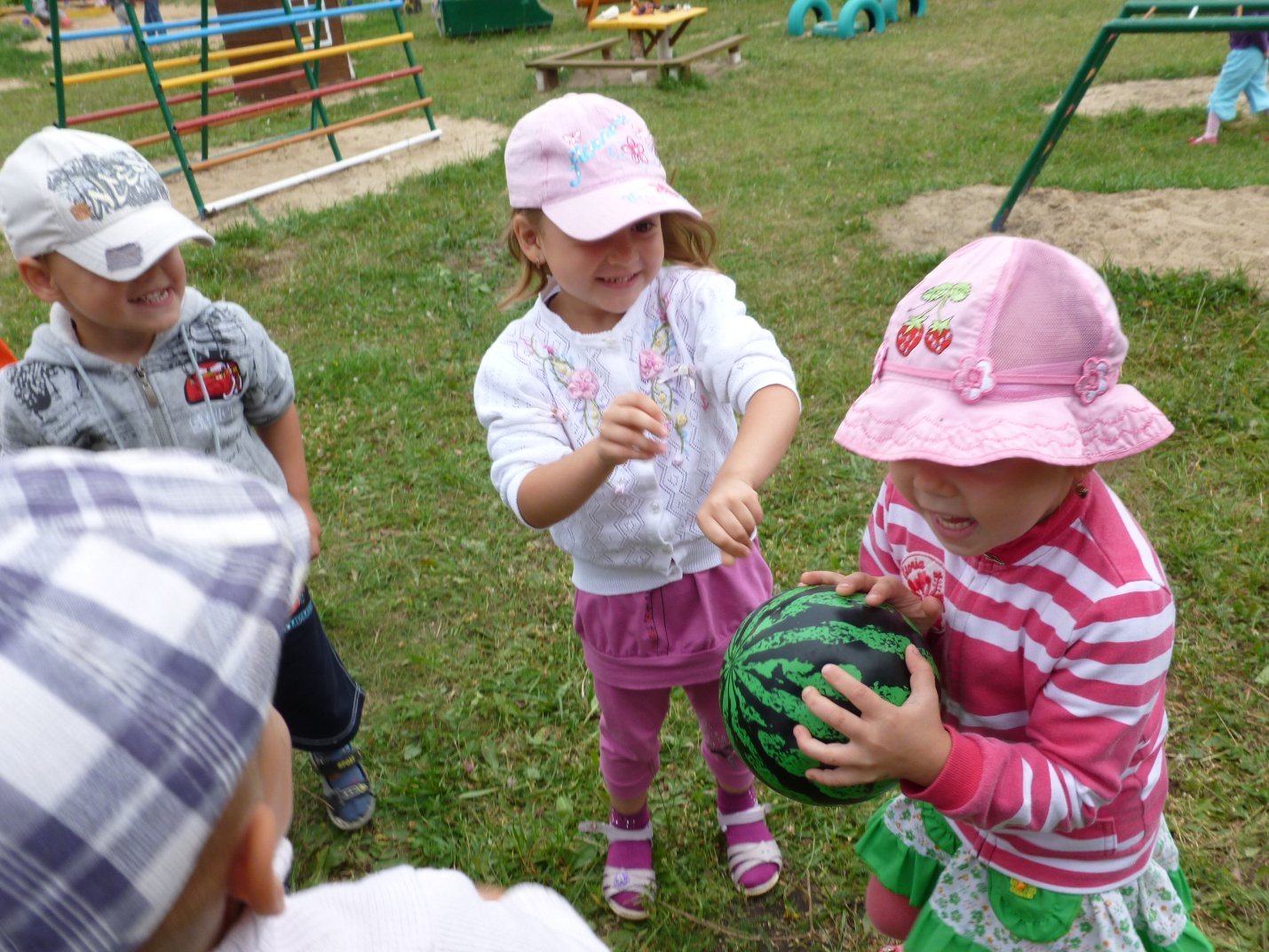 Какие  ловкие у нас участники!(появляется котенок)Котенок:  Здравствуйте ! Как у вас весело! А вы меня узнали? Можно я поиграю с вами?Ведущий: Котенок, а какие игры ты знаешь?Котенок: У меня есть любимая игра, которая называется «Найди ,что спрятано».Вы хотите со мной поиграть? Тогда слушайте правила. Все участники становятся в круг. Я кладу в центр несколько игрушек и предлагаю их запомнить. Затем играющие по сигналу поворачиваются спиной к центру круга. Прячется одна или две игрушки и говорю «Раз, два, три! Повернись и посмотри».Дети поворачиваются  лицом к игрушкам и, внимательно присматриваясь к ним, вспоминают , каких нет.Ведущий: Ну вот вы и показали свою ловкость и внимание, пора отправляться дальше. А вот следующая остановка-«Огорониковка». Расскажите Котенку, что растет на огороде.Котенок: Здорово у вас. Ох, устал! Весело у вас, но мне пора возвращаться.Ведущий: Давайте скажем Котенку спасибо. А сейчас садитесь в поезд, нам пора возвращаться. Наше развлечение закончилось. 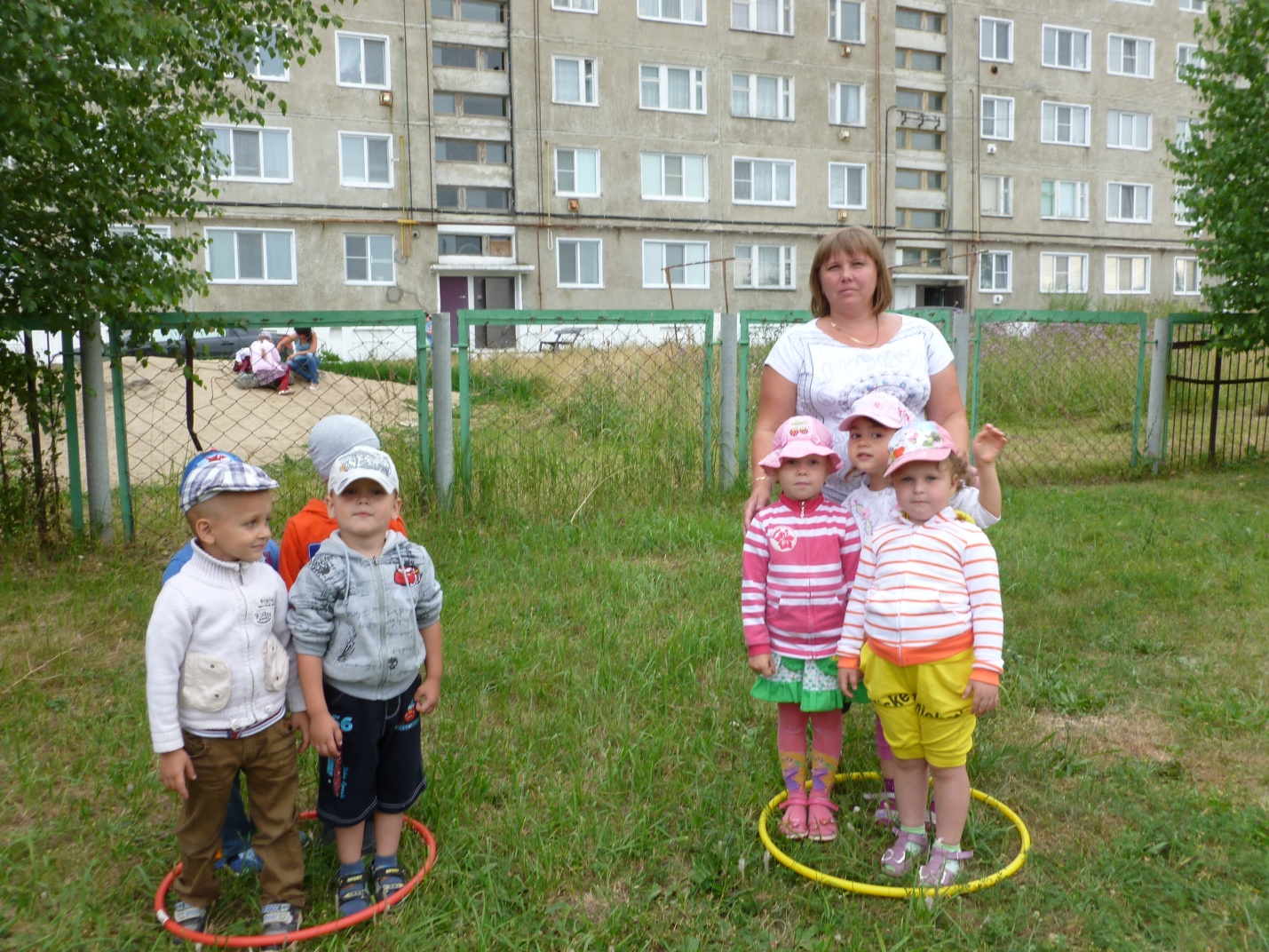 